26.03.2020 Уважаемые родители!!!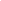 Настоятельно рекомендуем строго следить за тем, чтобы ребенок находился дома, а не на улице, в кинотеатре, парке или других общественных местах. Это важно, прежде всего, для здоровья самого ребенка. На время отменены занятия в школе вводится дистанционное обучение с помощью сервисов: МЭШ, РЭШ, Якласс, сервиса самоподготовки «мои достижения» и других образовательных онлайн-ресурсов. Это занятие с изучением нового материала, контрольными работами, тестами, подготовкой к ЕГЭ и ОГЭ, только в домашней обстановке. Выполнение заданий будут проверять учителя. Формат проведения данных занятий в настоящий момент разрабатывается, и вы можете узнать о нем в ближайшее время через своих классных руководителей. По всем вопросам вы можете так же обращаться директору школы по   телефона 89898968642 или электронной почте aruvhan2011@yandex.ru